          Первого декабря 2017 года для учителей изобразительного искусства волости  Прокопенко Диана Николаевна, учитель изобразительного искусства МОУ «Сумпосадская СОШ» провела открытый урок в 6 класс, тема: «Новогодняя афиша-плакат». Присутствовали учителя изобразительного искусства,   начальных классов, русского языка и литературыУрок посвящён реализации мини-проекта «Оформление праздничного кафе. Создание новогоднего плаката». Урок – ролевая игра: цель проекта, заказчик продукции, руководители исполнительских групп, которые непосредственно работают  по изготовлению продукта, главный художественный редактор, который обеспечивает качество изготовленного продукта  - это учитель, реализация проекта, его корректировка. Таков словарь.      В ходе ролевой игры ребята  показали предметные знания об основах живописи и использование в практической деятельности, научились использовать  типы цветовых гармоний,  формировали представления о воздействии цвета на эмоциональную сферу человека, пополняли  словарь специальными терминами, обсуждали проблемы, излагали своё мнение в диалоге,  отстаивали свою точку зрения, приходили к общему мнению и др.       Основная идея системно-деятельностного подхода  на уроке изобразительного искусства состояла в том, что   Прокопенко Диана Николаевна  должным образом организовала  исследовательскую работу детей так, что  они сами додумались до решения проблемы урока и сами объяснили, как надо действовать в новых условиях, поэтому и получился хороший результат работы каждой группы.        Прокопенко Д. Н. провела мастер-класс «Практикум по составлению проекта на уроках изобразительного искусства»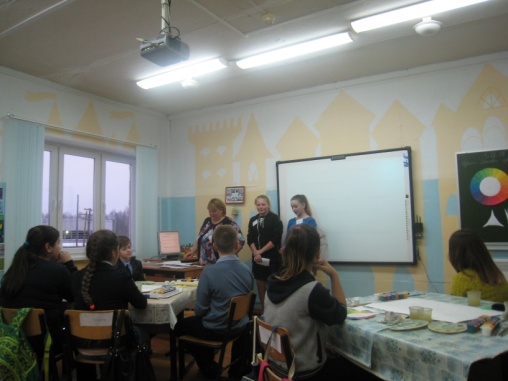 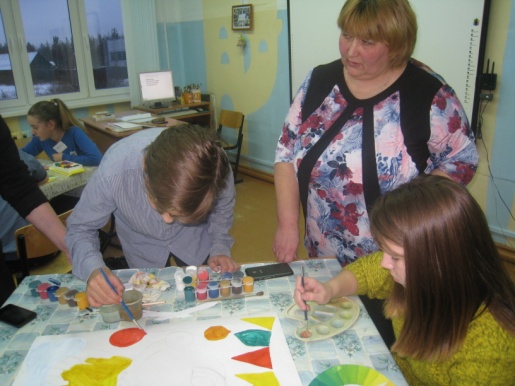 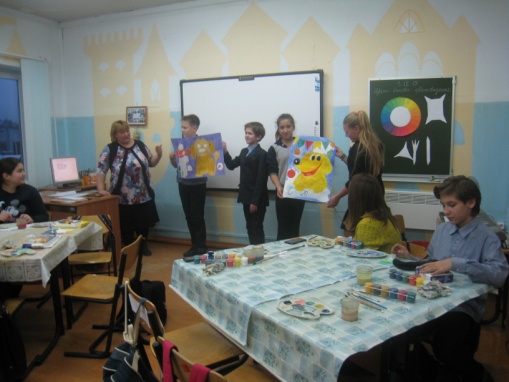 Методист Титова Е. Т.